REPUBLIKA HRVATSKAURED DRŽAVNE UPRAVE UDUBROVAČKO-NERETVANSKOJ ŽUPANIJISlužba za opću upravu i društvene djelatnosti KLASA: 602-02/17-01/01URBROJ: 2117-06/1-17-1Dubrovnik, 12. siječnja 2017. Ured državne uprave u Dubrovačko-neretvanskoj županiji, Služba za opću upravu i društvene djelatnosti, na temelju odredbe članka 17. Zakona o odgoju i obrazovanju u osnovnoj i srednjoj školi  ("Narodne novine", broj: 87/08, 86/09, 92/10, 105/10,  90/11,  5/12, 16/12, 86/12, 126/12 - pročišćeni tekst, 94/13 i 152/14) donosiP  L  A  Nupisa djece u I. razred školske godine 2017./2018.u osnovne škole na području Dubrovačko-neretvanske županije1. Ovim Planom upisa djece u I. razred školske godine 2017./2018. u osnovne škole na        području Dubrovačko-neretvanske županije (dalje u tekstu: Plan) utvrđuju se zadaće,     postupak, rokovi i nositelji te ina pitanja u svezi s upisom djece u I. razred školske godine     2017./2018. u osnovne škole na području Dubrovačko-neretvanske županije. 2. U I. razred školske godine 2017./2018. u osnovne škole na području Dubrovačko-    neretvanske županije upisat će se djeca koja imaju prebivalište, odnosno prijavljeno     boravište na području Dubrovačko- neretvanske županije, odnosno na području koje     pripada pojedinoj osnovnoj školi i to:    1. djeca koja do 01. travnja 2017. godine imaju navršenih šest godina života,    2. djeca koja do 31. ožujka 2017. godine nemaju navršenih šest godina života, ali  koja  do         31. prosinca 2017. godine navršavaju šest godina života ako to, na zahtjev roditelja ili         skrbnika i na prijedlog stručnog povjerenstva, odobri ovaj Ured državne uprave,    3. djeca kojima je za školsku godinu 2016./2017. rješenjem ovoga Ureda državne uprave         odgođen upis u prvi razred osnovne škole ili su rješenjem ovoga Ureda državne uprave         privremeno oslobođena od upisa i I. razred osnovne škole.    U I. razred školske godine 2017./2018. u osnovne škole na području Dubrovačko-    neretvanske županije obvezno se upisuju djeca iz stavka 1. ove točke koja su hrvatski     državljani. Djeca iz stavka 1. ove točke koja nisu hrvatski državljani, a imaju prebivalište,     odnosno prijavljeno boravište na području Dubrovačko-neretvanske županije, odnosno na     području koje pripada pojedinoj osnovnoj  školi, mogu se upisati  u I. razred školske godine     2017./2018. u osnovne škole na području Dubrovačko-neretvanske županije, ako to žele - 2 -    njihovi roditelji ili skrbnici, odnosno sukladno propisima o ulasku, kretanju, boravku i radu     stranaca u Republici Hrvatskoj. Djeca državljana država članica Europske unije pravo na     osnovno obrazovanje ostvaruju kao i hrvatski državljani.3. Zahtjevi za upis djece dorasle za upis u prvi razred osnovne škole u školskoj godini      2017./2018. podnose se  do  20. veljače 2017. godine.     Upisna područja pojedinih osnovnih škola utvrđena su Odlukom o donošenju mreže     osnovnih i srednjih škola, učeničkih domova i programa obrazovanja („Narodne novine“     broj 70/11) (čija je jedna sastavnica i Mreža osnovnih škola) donesenom temeljem     odredbe članka 9. i 16. Zakona o odgoju i obrazovanju u osnovnoj i srednjoj školi, a kojom     je propisano da je upisno područje za osnovne škole prostorno područje s kojeg se učenici     upisuju u određenu  osnovnu školu na temelju prebivališta, odnosno prijavljenog boravišta     a određuje se sukladno Državnom pedagoškom standardu.     Zahtjev za upis djece dorasle za upis se podnosi na obrascu „Zahtjev za  uvrštavanje     djeteta u popis školskih obveznika “ koji je  dostupan i  na web  stranici ovoga Ureda     državne uprave (www.udu-dnz.hr.).     Ispunjeni Zahtjev za uvrštavanje djeteta u popis školskih obveznika za:     1.  Osnovnu školu Gruda, Gruda 65, 20215 Gruda	     2.  Osnovnu školu Cavtat,  Stjepana Radića 3, 20210 Cavtat     3.  Osnovnu školu Župa Dubrovačka, Dr Ante Starčevića 84, 20207 Mlini	     4.  Osnovnu školu Lapad, Od Batale 14, 20000 Dubrovnik      5.  Osnovnu školu Marina Getaldića, Frana Supila 3, 20000 Dubrovnik	     6.  Osnovnu školu Ivana Gundulića, Sustjepanska 4, 20000 Dubrovnik      7.  Osnovnu školu Marina Držića, Volantina 6, 20000 Dubrovnik     8.  Osnovnu školu Mokošica, Bartola Kašića 20, 20236 Mokošica     9.  Osnovnu školu Antuna Masle, Lujaci 2, 20235 Zaton    10. Osnovnu školu Slano, Trg Ruđera Boškovića 17, 20232 Slano    11. Osnovnu školu Primorje, Smokovljani, 20205 Topolo	    12. Osnovnu školu Ston, Put braće Mihanovića 8, 20230 Ston     13. Osnovnu školu Mljet, 20225 Babino Polje	    14. Osnovnu školu Janjina, 20246 Janjina    roditelj, odnosno skrbnik treba dostaviti  ovome Uredu državne uprave na e-mail:    ina.sutic@udu-dnz.hr  u prilogu koje treba dostaviti i skeniranu osobnu iskaznicu     djeteta ili jednog od roditelja, odnosno skrbnika s kojim dijete stanuje, odnosno     odgovarajuću potvrdu o prebivalištu ili prijavljenom boravištu.    Zahtjev za  uvrštavanje djeteta u popis školskih obveznika se može dostaviti i osobno ili     poštom na adresu:Ured državne uprave u Dubrovačko-neretvanskoj županijiSlužba za opću upravu i društvene djelatnostiVukovarska 1620 000 Dubrovniku kojem slučaju uz nju treba priložiti presliku osobne iskaznice, odnosno potvrdu o     prebivalištu ili prijavljenom boravištu kao što je naprijed navedeno.- 3 -    Za osnovne škole koje imaju sjedište na području ispostava ovoga Ureda državne uprave         ispunjen  Zahtjev za  uvrštavanje djeteta u popis školskih obveznika i to za:    I.  Ispostavu u Korčuli i to:         1. Osnovnu školu Kuna, Kuna 43,  20243 Kuna	         2. Osnovnu školu Trpanj, Kralja Tomislava 41,  20240 Trpanj         3. Osnovnu školu Petra Šegedina, Joza Šunja 4, 20250 Orebić         4. Osnovnu školu Petra Kanavelića, Dr Ante Starčevića 1, 20260 Korčula	         5. Osnovnu školu Ante Curać Pinjac, 20275 Žrnovo	         6. Osnovnu školu Smokvica, Ulica 169, 20272 Smokvica	         7. Osnovnu školu Blato, 1. Ulica, broj 25/2, 20271 Blato          8. Osnovnu školu Vela Luka, Obala 3, broj 1, 20270 Vela Luka,     roditelj, odnosno skrbnik treba dostaviti  Ispostavi  u Korčuli na e-mail:    anka.jurjevic2@gmail.com u prilogu koje treba dostaviti i skeniranu osobnu iskaznicu     djeteta ili jednog od roditelja, odnosno skrbnika s kojim dijete stanuje, odnosno     odgovarajuću potvrdu o prebivalištu ili prijavljenom boravištu.    Zahtjev za  uvrštavanje djeteta u popis školskih obveznika se može dostaviti i osobno ili     poštom na adresu:Ured državne uprave u Dubrovačko-neretvanskoj županijiIspostava u Korčuli Trg A. i S. Radića 120260 Korčula    u kojem slučaju uz nju treba priložiti presliku osobne iskaznice odnosno potvrdu o     prebivalištu ili prijavljenom boravištu kao što je naprijed navedeno.    II. Ispostavu u Lastovu:         1. Osnovnu školu Braća Glumac, 20290 Lastovo    roditelj, odnosno skrbnik treba dostaviti  Ispostavi u Lastovu  na e-mail:     udu-dnz.ispostava.lastovo@udu-dnz.hr u prilogu koje treba dostaviti i skeniranu osobnu     iskaznicu    djeteta ili jednog od roditelja, odnosno skrbnika s kojim dijete stanuje, odnosno     odgovarajuću potvrdu o prebivalištu ili prijavljenom boravištu.    Zahtjev za  uvrštavanje djeteta u popis školskih obveznika se može dostaviti i osobno ili      poštom na adresu:Ured državne uprave u Dubrovačko-neretvanskoj županijiIspostava u LastovuDolac 320290 Lastovo    u kojem slučaju uz nju treba priložiti presliku osobne iskaznice odnosno potvrdu o     prebivalištu ili prijavljenom boravištu kao što je naprijed navedeno.    III. Ispostave u Metkoviću:           1. Osnovnu školu Opuzen,  Silvija Strahimira Kranjčevića bb.,20355 Opuzen           2. Osnovnu školu Kula Norinska, Trg hrvatskih žrtava 17,  20341 Kula Norinska	- 4 -3. Osnovnu školu Stjepana Radića, Kralja Zvonimira 8, 20350 Metković	            4. Osnovnu školu Don Mihovila Pavlinovića, Alojzija Stepinca 2, 20355  Metković,             5. Osnovnu školu Otrići - Seoci 3, 20277 Otrić - Seoci    roditelj, odnosno skrbnik treba dostaviti  Ispostavi u Metkoviću  na e-mail:     branitelji.metkovic@udu-dnz.hr u prilogu koje treba dostaviti i skeniranu osobnu        iskaznicu djeteta ili jednog od roditelja, odnosno skrbnika s kojim dijete stanuje, odnosno     odgovarajuću potvrdu o prebivalištu ili prijavljenom boravištu.    Zahtjev za  uvrštavane djeteta u popis školskih obveznika se može dostaviti i osobno ili     poštom na adresu:Ured državne uprave u Dubrovačko-neretvanskoj županijiIspostava u Metkoviću Stjepana Radića 320350 Metković    u kojem slučaju uz nju treba priložiti presliku osobne iskaznice odnosno potvrdu o     prebivalištu ili prijavljenom boravištu kao što je naprijed navedeno.    IV. Ispostave u Pločama:           1. Osnovnu školu Vladimir Nazor, Tina Ujevića 3, 20340 Ploče            2. Osnovnu školu Fra Ante Gnječa, Petra Kežića 2, 20345 Staševica 	           3. Osnovnu školu Ive Dugandžića Mišića, Josipa Bana Jelačića 13, 20344 Komin    roditelj, odnosno skrbnik treba dostaviti  Ispostavi u Pločama na e-mail:        boris@skolskisport-dnz.hr u prilogu koje treba dostaviti i skeniranu osobnu iskaznicu     djeteta ili jednog od roditelja, odnosno skrbnika s kojim dijete stanuje, odnosno     odgovarajuću potvrdu o prebivalištu ili prijavljenom boravištu.    Zahtjev za  uvrštavanje djeteta u popis školskih obveznika se može dostaviti i osobno ili     poštom na adresu:Ured državne uprave u Dubrovačko-neretvanskoj županiji    Ispostava u Pločama Trg kralja Tomislava 16, 20340 Ploče    u kojem slučaju uz nju treba priložiti presliku osobne iskaznice odnosno potvrdu o     prebivalištu ili prijavljenom boravištu kao što je naprijed navedeno.    Neovisno od prethodno navedenog, roditelj, odnosno skrbnik, ako je to povoljnije       (praktičnije) za njega, ispunjeni Zahtjev za uvrštavanje djeteta u popis školskih obveznika      može predati (dostaviti) i osnovnoj školi u koju se upisuje, odnosno na području koje     dijete ima prebivalište, odnosno prijavljeno boravište, a ona će ga proslijediti nadležnoj     unutarnjoj ustrojstvenoj jedinici ovoga Ureda državne uprave.    - 5 -4. Za dijete koje će do kraja tekuće godine navršiti šest godina, a nije školski obveznik     roditelj odnosno staratelj može najkasnije do 31. ožujka tekuće godine podnijeti zahtjev,            sukladno odredbi članka 8. Pravilnika o postupku utvrđivanja psihofizičkog stanja djeteta,     učenika te sastavu  stručnih povjerenstava („Narodne novine“, broj 67/14) ovome Uredu     državne uprave za uvrštavanje djeteta u popis školskih obveznika za prijevremeni upis.      Zahtjev se  podnosi  prema upisnom području na temelju prebivališta, odnosno     prijavljenog boravišta  djeteta ili roditelja, odnosno skrbnika  na način  kako je navedeno u     točci 3. ovoga Plana.     Zahtjev za prijevremeni upis se podnosi na obrascu „Zahtjev za utvrđivanje    psihofizičkog stanja djeteta/učenika“ koji je, kao Obrazac 6, sastavnica Pravilnika o     postupku utvrđivanja psihofizičkog stanja djeteta, učenika te sastavu stručnih       povjerenstava, a dostupan je i na  web  stranici ovoga Ureda državne uprave     (www.udu-dnz.hr.).     Mišljenje stručnog tima predškolske ustanove o psihofizičkom stanju djeteta podnosi se     školi prema upisnom području  na  temelju prebivališta, odnosno prijavljenog boravišta     djeteta ili jednog od roditelja, odnosno skrbnika s kojim dijete stanuje.  5. Dijete kojemu je zbog teškog oštećenja zdravlja onemogućeno redovito školovanje ili      koje ima višestruke teškoće, a čiji su roditelji u skladu s posebnim propisima stekli      pravo na status roditelja njegovatelja, odnosno dijete koje je s obzirom na vrstu,      stupanj i težinu  oštećenja steklo pravo na skrb izvan vlastite obitelji radi     osposobljavanja na samozbrinjavanje u domu socijalne skrbi ili pravo na pomoć i      njegu u kući, u sklopu kojeg se osigurava pružanje usluga psihosocijalne pomoći,      može se privremeno osloboditi upisa u prvi razred osnovne škole, odnosno      privremeno osloboditi već započetog školovanja, sukladno odredbi članka 19., stavka 4.      Zakona o odgoju i obrazovanju u osnovnoj i srednjoj školi.     Zahtjev za privremeno oslobađanje od upisa u I. razred osnovne škole podnosi se na      obrascu „Zahtjev za utvrđivanje psihofizičkog stanja djeteta/učenika“ koji je, kao      Obrazac 6, sastavnica Pravilnika o postupku utvrđivanja psihofizičkog stanja djeteta,      učenika te sastavu stručnih povjerenstava, a dostupan je i na web  stranici ovoga Ureda      državne uprave (www.udu-dnz.hr.)  i podnosi se prema upisnom području  na temelju      prebivališta, odnosno prijavljenog boravišta djeteta ili jednog od roditelja, odnosno      skrbnika s kojim dijete stanuje kako je navedeno u točci 3. ovoga Plana.      Medicinska dokumentacija o zdravstvenom i razvojnom stanju djeteta te nalaz, odnosno      mišljenje jedinstvenog tijela vještačenja podnosi se školi prema upisnom području  na      temelju prebivališta, odnosno prijavljenog boravišta djeteta ili jednog od roditelja, odnosno      skrbnika s kojim dijete stanuje. 6. Djetetu, školskom obvezniku, na prijedlog stručnog povjerenstva škole, odnosno stručnog     povjerenstva Ureda sukladno rješenju ovoga Ureda državne uprave može se odgoditi upis     u prvi razred osnovne škole za jednu školsku godinu.  Za dijete kojemu je u tekućoj godini     odgođen upis u prvi razred obavezno se u slijedećoj školskoj godini ponovno provodi     postupak utvrđivanja psihofizičkog stanja radi upisa u prvi razred.-  6  -7. Nakon isteka roka za podnošenje prijava za upis, ovaj Ured državne uprave, i to Služba za     opću upravu i društvene djelatnosti u Dubrovniku te ispostave, svatko za osnovne škole na     svom uredovnom području, izradit će popis djece, školskih obveznika i dostaviti će ga     stručnim povjerenstvima osnovnih škola za utvrđivanje psihofizičkog stanja djeteta,     odnosno učenika (u daljnjem tekstu: Stručno povjerenstvo) najkasnije do 1. ožujka 2017.     godine.    Stručna povjerenstva osnovnih škola za utvrđivanje psihofizičkog stanja djeteta,     odnosno učenika trebaju predložiti raspored utvrđivanja psihofizičkog stanja djece i     dostaviti ga ovom Uredu državne uprave do 16. ožujka 2017., nakon čega će ovaj Ured     državne uprave istoga objaviti na svojoj web stranici, a potom će se objaviti i na oglasnim     pločama osnovnih škola i dječjih vrtića. 8. Postupak utvrđivanja psihofizičkog stanja djece radi upisa u prvi razred osnovne škole     provodi se u školi kojoj dijete pripada prema upisnom području, odnosno na čijem     području ima prebivalište, odnosno prijavljeno boravište u razdoblju od 31. ožujka do     14. lipnja 2017. godine, a sukladno odredbama Pravilnika o postupku utvrđivanja     psihofizičkog stanja djeteta, učenika te sastavu stručnih povjerenstava.    Nakon završenog postupka procjene psihofizičkog stanja djeteta stručno povjerenstvo     obavlja razgovor s roditeljem, odnosno skrbnikom.     Roditelj, odnosno skrbnik ima pravo uvida u mišljenje i prijedlog svakog člana stručnog     povjerenstva.9. Nakon obavljenog utvrđivanja psihofizičkog stanja djece iz točke 2.1. i 2.3. ovoga Plana,     djeca za koje je utvrđeno da su psihofizički spremna za upis u I. razred osnovne škole se     upisuju u I. razred osnovne škole.    Nakon obavljenog utvrđivanja psihofizičkog stanja djece iz točke 2.1. i 2.3. ovoga Plana za     djecu za koju se utvrdi da nisu psihofizički spremna za upis u I. razred osnovne škole,     stručno povjerenstvo dostavlja ovome Uredu državne uprave i to Službi za opću upravu i     društvene djelatnosti, odnosno ispostavama ovoga Ureda državne uprave, ovisno o tome na     čijem uredovnom području pojedina osnovna škola ima sjedište, Mišljenje Stručnog     povjerenstva prije upisa u I. razred osnovne škole te Mišljenje i prijedlog Stručnog     povjerenstva o psihofizičkom stanju djeteta/učenika (Obrazac 3. i Obrazac 4 a., a koji su     sastavnica  Pravilnika o postupku utvrđivanja psihofizičkog stanja djeteta, učenika te     sastavu stručnih  povjerenstava) i to za svako pojedino dijete, a u prilogu kojih treba     dostaviti i kompletnu dokumentaciju prikupljenu, odnosno nastalu u postupku utvrđivanja     psihofizičkog stanja djeteta.    Nakon obavljenog utvrđivanja psihofizičkog stanja djece iz točke 2.2. ovoga Plana stručno     povjerenstvo dostavlja ovome Uredu državne uprave i to Službi za opću upravu i društvene     djelatnosti ovoga Ureda državne uprave, odnosno ispostavama ovoga Ureda državne     uprave, ovisno o tome na čijem uredovnom području pojedina osnovna škola ima sjedište,     Mišljenje Stručnog povjerenstva škole prije upisa u I. razred osnovne škole te Mišljenje i     prijedlog stručnog povjerenstva škole o psihofizičkom stanju djeteta/učenika (Obrazac 3.  i     Obrazac 4 a., a koji su sastavnica Pravilnika o postupku utvrđivanja psihofizičkog stanja -  7  -    djeteta, učenika te sastavu stručnih povjerenstava) i to za svako pojedino dijete, a u prilogu     kojih treba dostaviti i kompletnu dokumentaciju prikupljenu, odnosno nastalu u postupku     utvrđivanja psihofizičkog stanja djeteta.    Temeljem dostavljenih mišljenja i prijedloga te prijedloga stručnog povjerenstva Ureda,     Služba za opću upravu i društvene djelatnosti, odnosno ispostave ovoga Ureda državne     uprave, svatko za  djecu prijavljenu za upis u osnovne škole s njihova  područja će, za djecu     iz točke 2.1. i 2.3. ovoga Plana za koju je utvrđeno da nisu psihofizički spremna za upis u I.     razred osnovne škole, najkasnije do 30. lipnja 2017. godine, donijeti odgovarajuća rješenja     (o odgodi upisa u I. razred osnovne škole, privremenom oslobađanju od upisa u I. razred     osnovne škole ili o primjerenom programu osnovnog obrazovanja).     Ako  rješenje nije doneseno ni do 31. kolovoza 2017. godine za dijete koje se upisuje     u  prvi razred osnovne škole, dijete se upisuje u redoviti program obrazovanja do     donošenja rješenja.     Temeljem dostavljenih mišljenja i prijedloga te prijedloga stručnog povjerenstva Ureda,     Služba za opću upravu i društvene djelatnosti, odnosno ispostave ovoga Ureda državne     uprave, svatko za  djecu prijavljenu za upis u osnovne škole s njihova  područja će, za djecu     iz točke 2.2. ovoga Plana na temelju zahtjeva roditelja ili skrbnika djece koja do 31. ožujka     2017. godine nemaju navršenih šest godina života, ali koja do 31. prosinca 2017. godine     navršavaju šest godina života i mišljenja i prijedloga te prijedloga stručnog povjerenstva     Ureda stručnog  povjerenstva, najkasnije do 30. lipnja 2017. godine, riješiti zahtjeve     roditelja, odnosno skrbnika kojim  se traži odobrenje za upis njihove djece u I. razred     osnovne škole u školsku godinu 2017./2018. 10. Za dijete koje ne može pristupiti pregledu u utvrđenom terminu, roditelj, odnosno skrbnik       je dužan do 30. svibnja 2017. godine o tome obavijestiti stručno povjerenstvo škole kojoj       dijete pripada  prema upisnom području koje će utvrditi drugo odgovarajuće vrijeme.      U tom smislu, svaka će osnovna škola sama, odrediti datum upisa najkasnije       do 30. lipnja 2017. godine, a iznimno do 31. kolovoza 2017. godine za djecu koja su iz       opravdanih razloga ostala neupisana.11. Dijete se može upisati u prvi razred osnovne škole kojoj ne pripada prema upisnom          području:       - ako to ne izaziva povećanje broja razrednih odjela utvrđenih planom upisa u         osnovnoj školi u koju se upisuje,      - ako se upisuje u škole koje izvode alternativne, međunarodne te programe na         jeziku i pismu nacionalnih manjina,      - ako se upisuje u škole kojima je osnivač druga pravna ili fizička osoba iz          članka 90. Zakona  o odgoju i obrazovanju u osnovnoj i srednjoj školi.12. Ako se dijete upisuje u osnovnu školu kojoj ne pripada prema upisnom području, osnovna       škola koju će dijete pohađati pisanim putem će zatražiti od osnovne škole kojoj dijete       pripada prema upisnom području mišljenje o psihofizičkoj spremnosti djeteta za upis u       prvi razred osnovne škole.       Upisom djece iz drugih upisnih područja ne smije se narušiti optimalan ustroj rada       škole i ne smije se onemogućiti upis obveznicima koji pripadaju upisnom području       škole.    -  8  -13. Služba za  opću upravu i društvene djelatnosti u sjedištu u Dubrovniku, kao i       ispostave ovoga Ureda državne uprave u Korčuli, Lastovu, Metkoviću i Pločama će       obavijestiti, odnosno pozvati roditelje, odnosno skrbnike djece iz točke 2. ovoga      Plana da, u razdoblju najkasnije do 20. veljače 2017. godine  podnesu  zahtjeve       kako je opisano u prethodnim  točkama ovoga Plana.14. Osnovne škole su u postupku podnošenja prijava za upis dužne pružiti potporu       roditeljima, odnosno skrbnicima u smislu da im osiguraju pretpostavke za podnošenje       narečenih prijava (računalo, pristup internetu, skener, ispis potrebnih obrazaca i sl.).      Dokumentaciju potrebnu za upis u I. razred osnovne škole (rodni list i domovnica), škole       su dužne uz suglasnost roditelja, ako za to postoji mogućnost, pribaviti neposrednim       pristupom bazi podataka Ministarstva uprave.  15. Služba za opću upravu i društvene djelatnosti u sjedištu u Dubrovniku će, za sebe i        ispostave ovoga Ureda državne uprave,  izvijestiti Ministarstvo znanosti i      obrazovanja o rezultatima upisa u I. razred školske godine 2017./2018. u      osnovne škole na području  Dubrovačko-neretvanske županije tako da će:      1. privremene podatke o rezultatima  upisa dostaviti Ministarstvu znanosti i obrazovanja           do 03. srpnja 2017. godine,      2. konačne podatke o rezultatima upisa dostaviti Ministarstvu znanosti i obrazovanja          do 04. rujna 2017. godine.       Radi provedbe narečenog, osnovne škole koje imaju sjedište na području Službe za      opću upravu i društvene djelatnosti ovoga Ureda državne uprave će dostaviti izvješća o       rezultatima  upisa u I. razred  školske godine 2017./2018. Službi za opću upravu i       društvene djelatnosti  ovoga Ureda državne uprave, a  osnovne škole koje imaju sjedište       na  području ispostava  ovoga Ureda državne uprave će dostaviti izvješća o rezultatima       upisa u I. razred školske  godine 2017./2018. ispostavi ovoga Ureda državne uprave na       čijem području imaju sjedište, a  ispostave će ih objediniti i dostaviti središnjici ovoga       Ureda državne uprave, a sve najkasnije do:      -  03. srpnja 2017. godine - privremene podatke o rezultatima upisa,      -  04. rujna 2017. godine - konačne podatke o rezultatima upisa. 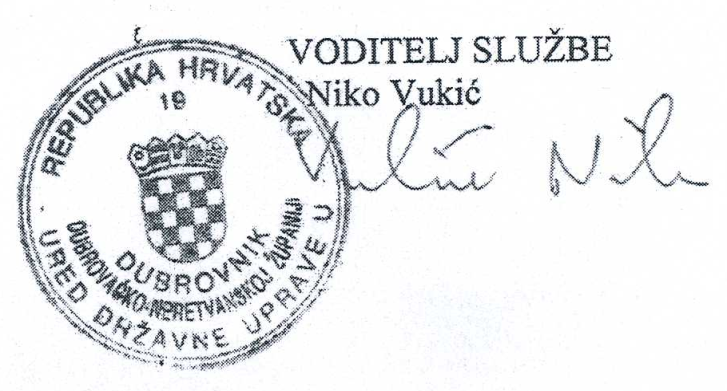 